Social Work Checklist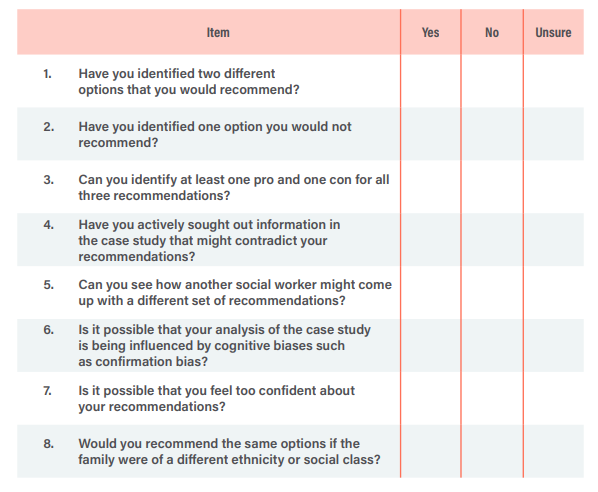 